 Malmö Nations Studentbostäder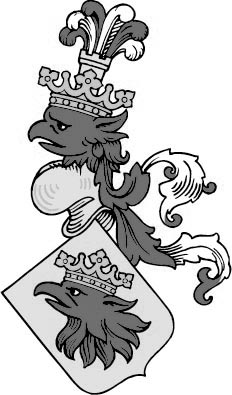 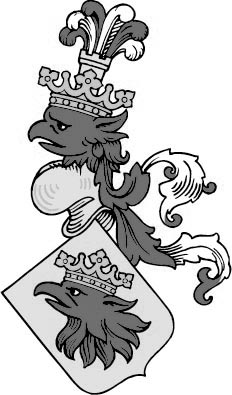 UPPSÄGNING AV HYRESKONTRAKTUppsägningen skall ske till det månadsskifte som infaller tidigast 60 dagar efter uppsägning. Uppsägning som sker till den 31 augusti skall ha inkommit till Husförman senast den 30 juni samma år.Uppsägning skall vara skriftlig och ställas till Husförman.Uppsägning sker alltid till ett månadsskifte.Rummet skall vara välstädat vid utflyttning enligt bifogade städinstruktioner. Annars kommer städbolag att inkallas och hyresgästen debiteras.Återlämnande av nycklar måste ske senast kl.14.00 den sista i månaden.Ny adress som är aktuell minst 2 månader efter kontraktets upphörande måste fyllas i för att vi skall kunna nå dig om det skulle behövasHärmed säger jag upp mitt hyreskontrakt för:För eventuell återbetalning av depositionen måste vi ha nedanstående bankuppgifter.Blanketten lämnas på husexpen eller skickas till:HusförmanMalmö Nations BostäderÖstra Vallgatan 51223 61 Lund Rumsnummer:Avflyttningsdatum:Namn:Personnummer:Ort och Datum:Namnteckning:Gatuadress:Postadress:Mobil- eller Hem-telefon MailadressBankClearingnrKontonummer